TARANTO LEGGE 2022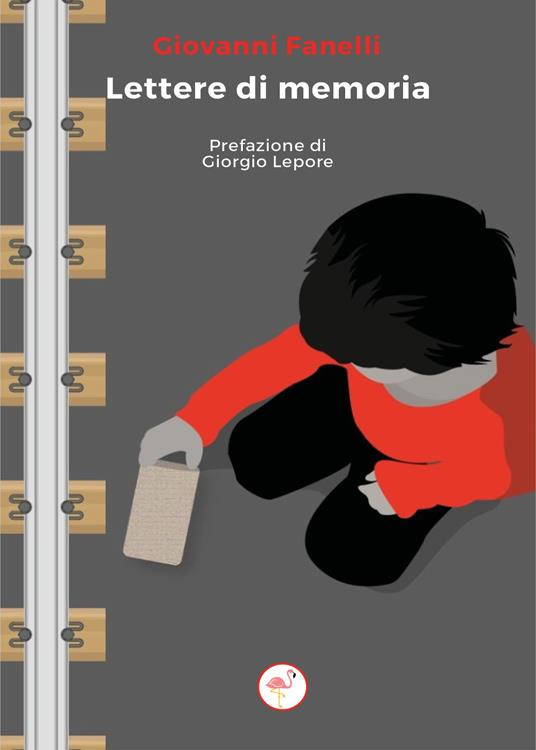 28 gennaio – Giovanni Fanelli, “Lettere di memoria”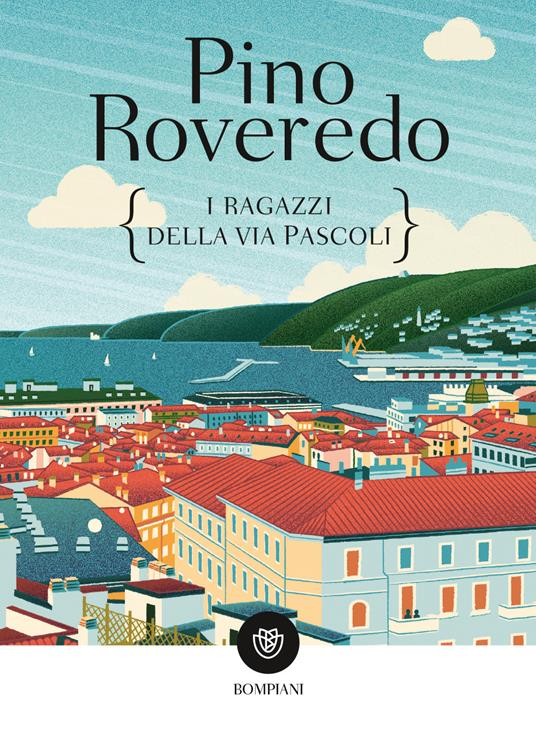 25 febbraio – Pino Roveredo, “I ragazzi della via Pascoli”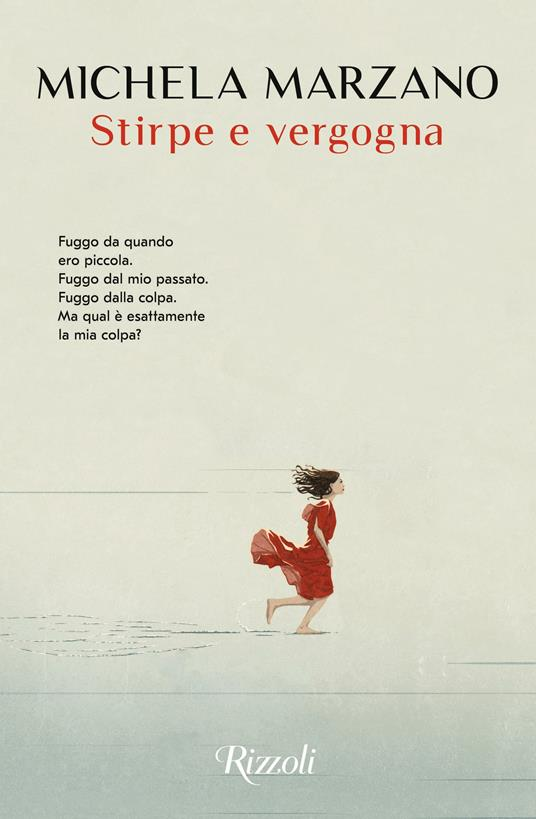 25 marzo - Michela  Marzano, “Stirpe e vergogna”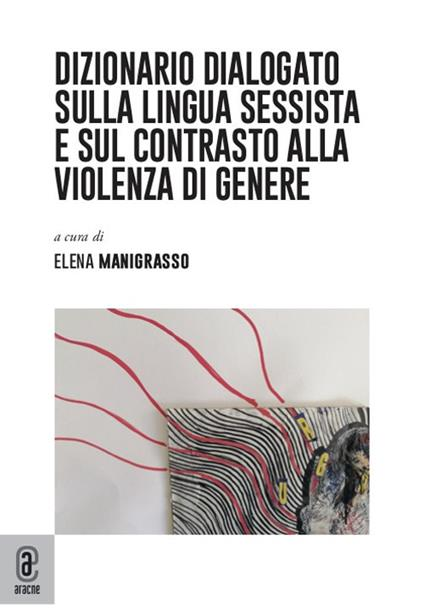 8 aprile – Elena Manigrasso, “Dizionario dialogato sulla lingua sessista e per il contrasto alla violenza di genere”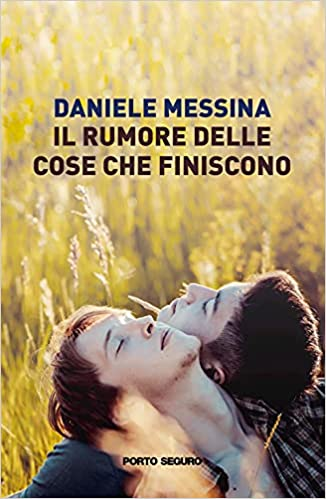 22 aprile – Daniele Messina, “Il rumore delle cose che finiscono”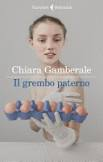 Aprile-maggio (data da definire) Chiara Gamberale, “Il grembo paterno”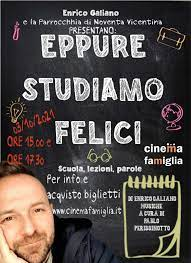 Evento “: maggio -  “Eppure studiamo felici", spettacolo di e con Enrico GalianoContatto ancora in sospeso: Erri De Luca